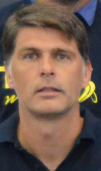 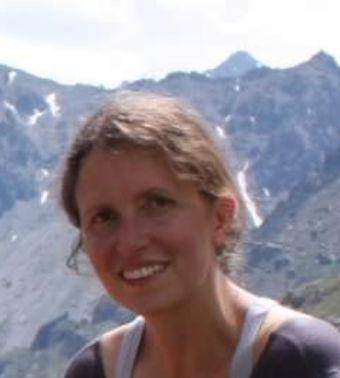 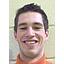 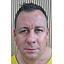 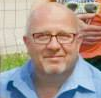 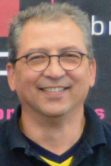 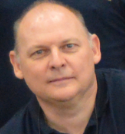 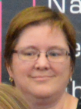 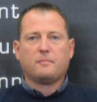 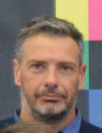 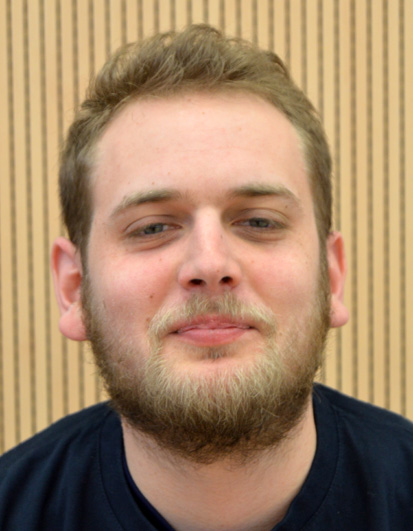 Cellule sportive :COORDINATEUR SPORTIF : Guy STASSINFrançoise Labar- Yves Vanwonterghem-  Cellule Gestion Buvette JeunesResponsable Françoise Labar 0498/282810Cellule Gestion Buvette JeunesResponsable Françoise Labar 0498/282810René VandenbrandenAnne DelmotteAlain LetellierFrancine BelinMicheline GodfirnonMichel BelpaireMonique RolandMonique VanhoofGaetan GarreauPierre Dubit